Name of journal: World Journal of Clinical Cases ESPS Manuscript No: 8033Columns: Case REPORTPerirenal extra-adrenal myelolipomaHajiran A et al. Perirenal extra-adrenal myelolipomaAli Hajiran, Chad Morley, Robert Jansen, Stanley Kandzari, Stanley ZaslauAli Hajiran, Chad Morley, Robert Jansen, Stanley Kandzari, Patrick Bacaj, Stanley Zaslau, Jon Cardinal, Division of Urology, West Virginia University, Morgantown, WV 26505, United States Patrick Bacaj, Department of Pathology, West Virginia University, Morgantown, WV 26505, United StatesJon Cardinal, Division of Surgical Oncology, West Virginia University, Morgantown, WV 26505, United StatesAuthor contributions: Hajiran A, Morley C, Jansen R and Kandzari S wrote the paper; and Cardinal J participated in the presented surgical case; Bacaj P provided the histological diagnosis and commentary; Jansen R, Kandzari S, Zaslau S and Cardinal J edited the final paper and provided additional commentary. Correspondence to: Stanley Zaslau, MD, MBA, FACS, Professor and Chief, Division of Urology, West Virginia University, PO Box 9238, Morgantown, WV 26506. United States. szaslau@hsc.wvu.eduTelephone: +1-304-2932706 Fax: +1-304-2932807Received: December 11, 2013 Revised: April 22, 2014Accepted: May 28, 2014Published online: AbstractMyelolipomas are rare tumors consisting of both adipose and hematopoietic tissue and are typically found within the adrenal gland. Extra-adrenal involvement is rare, especially those tumors involving the perirenal space and collecting system. We report a case of a patient with an incidentally discovered perirenal mass that was initially concerning for a retroperitoneal liposarcoma. Following surgical resection and pathological analysis, the lesion was found to be an extra-adrenal myelolipoma. This case report and review of the literature demonstrates the importance of the proper work-up and management of perirenal lipoma variants while addressing the issues of tissue biopsy, surgical intervention, and pre- and post-operative surveillance.  © 2014 Baishideng Publishing Group Inc. All rights reserved.Key words: Myelolipoma; Lipoma; Perirenal mass; Nephrectomy; OncologyCore tip: We report a case of a patient with an incidentally discovered perirenal mass that was initially concerning for a retroperitoneal liposarcoma. Following surgical resection and pathological analysis, the lesion was found to be an extra-adrenal myelolipoma. This case report and review of the literature demonstrates the importance of the proper work-up and management of perirenal lipoma variants while addressing the issues of tissue biopsy, surgical intervention, and pre- and post-operative surveillance.Hajiran A, Morley C, Jansen R, Kandzari S, Zaslau S. Perirenal extra-adrenal myelolipoma. World J Clin Cases 2014; In pressIntroductionMyelolipomas are mesenchymal tumors which consist of a mixture of mature adipose tissue with hematopoietic cells. This intriguing tumor most commonly occurs within the adrenal gland; however, it has been occasionally found within the pelvis, thorax, retroperitoneal space, and various other sites throughout the body[1-7]. There have been less than 60 reported cases of extra-adrenal myelolipomas to this date, with the majority of the literature describing neoplasms found within the pre-sacral space[2,8-10]. Perirenal extra-adrenal myelolipomas are especially rare, with only 9 cases previously reported[11]. We present a case of a patient with an incidentally discovered perirenal mass which, after having shown interval growth on longitudinal surveillance imaging studies, was surgically resected along with a left nephrectomy for presumed retroperitoneal liposarcoma. On final pathological analysis the lesion was found to be an extra-adrenal myelolipoma. CASE REPORTA 78-year-old gentleman presented to the surgical oncology clinic to be evaluated for a left-sided retroperitoneal mass that was incidentally discovered on a computed tomography (CT) scan for a suspected case of acute pancreatitis. His prior medical history included hypertension, hyperlipidemia, acalculous cholecystitis, atrial fibrillation, and coronary artery disease. Initial radiographic findings revealed a non-enhancing heterogeneous mass measuring approximately 3.8 cm × 2.3 cm in longitudinal and anterior-posterior (AP) dimensions, just inferior to the left renal vein and medial to the left kidney (Figure 1). As the lesion appeared to contain mostly adipose with a small amount of soft tissue density, a well differentiated liposarcoma was suspected. The patient was initially offered surgical resection of the lesion, which he refused. Given the small size of the mass and patient’s age and health status, the decision was made to closely monitor the lesion with routine cross-sectional surveillance imaging and regular follow-up at 4 to 6 mo. Throughout the surveillance period, the patient did not complain of any new symptoms. Physical examination repeatedly revealed a soft, non-tender abdomen with no palpable masses or hernias. Repeat cross-sectional imaging studies, however, did reveal a slowly enlarging left-sided heterogeneous perirenal mass. A magnetic resonance imaging (MRI) obtained 17 mo after initial diagnosis showed that the mass had increased in size to 5.0 cm × 3.4 cm (Figure 2). Four months prior the tumor had remained unchanged. The concern for a progressing malignant lesion prompted the decision to proceed with surgical intervention. Due to its proximity to the renal vessels, as well as the fact that the preoperative diagnosis was liposarcoma, the mass was excised en bloc with the left kidney in an attempt to gain wide surgical margins. The patient tolerated the procedure well and his post-operative course was uneventful. He was discharged home in stable condition on the ninth day following the procedure. Gross pathology revealed an encapsulated, well-defined, focally hemorrhagic mass measuring 7.2 cm × 4.1 cm × 3.3 cm in size. The tumor did not extend into the renal capsule or adrenal gland. Histology revealed that the mass was composed of mostly mature adipocytes mixed with islands of hematopoietic cells. Trilineage hematopoiesis was present, including nucleated red blood cells and megakaryocytes (Figure 3). Tumor resection margins were free. The above mentioned morphological features were consistent with the diagnosis of “perirenal (extra-adrenal) myelolipoma”. DiscussionMyelolipoma is a unique mesenchymal tumor that is composed of a mixture of adipose and hematopoietic cells. The first case of an adrenal lesion containing both fat and myeloid elements was described by Gierke[12] in 1905. The reported incidence of myelolipoma on autopsy ranges from 0.08% to 0.4%[13]. This type of tumor is most commonly localized to the adrenal gland; however, there are rare but well-documented cases of extra-adrenal involvement[1]. To our knowledge, less than 60 cases of extra-adrenal myelolipomas have been reported[2,8-10], most of them involving the pre-sacral space. Tumors involving the mediastinum, lung, spleen, mandible, and nasal cavity have also been described[2-7]. Perirenal extra-adrenal myelolipomas are especially rare, with only 9 cases described so far[11].A review of the literature shows that extra-adrenal myelolipomas exhibit a slight female predominance and are typically discovered between the ages of 50 to 70 years old[4,7,11]. Most tumors are unilateral and have been found to range from 2 to 26 cm in size at the time of diagnosis[14,15]. The etiology of extra-adrenal myelolipomas is still to be established. Several theories exist regarding their embryologic origin and pathogenesis. Amin et al[16] suggest that there may be a relationship between the re-activation of primitive peritoneal foci of extramedullary hematopoiesis under pathological stresses (i.e., severe anemia, sepsis, myeloproliferative disease) and the origin and progression of extra-adrenal myelolipomas. Another theory postulates that myelolipomas originate from metaplasia of previously uncommitted adrenal cortical mesenchymal cells or hematopoietic stem cells that normally migrate to the adrenal gland during intrauterine development[16].The widespread application of modern imaging techniques has led to a dramatic increase in the detection of extra-adrenal myelolipomas. The majority of patients are asymptomatic at the time of diagnosis, and lesions are discovered incidentally on imaging for alternative medical problems. Typically, physical examination and routine blood tests fail to yield any conclusive diagnostic findings. Depending on the size and location of the lesion, some patients may present with vague flank or abdominal pain due to hemorrhage, mechanical compression, or tumor infarction[17]. CT and MRI have been used to diagnose extra-adrenal myelolipomas. When a myelolipoma is contained within the adrenal gland, the diagnosis is straightforward because it is the only known entity composed of adipose tissue occurring in this location[18]. A fatty mass within the retroperitoneal space represents a diagnostic challenge because the differential diagnosis includes an angiomyolipoma, a retroperitoneal teratoma, or a well-differentiated liposarcoma. A study that reviewed the MRI results of 126 consecutively imaged grossly fatty masses found that the sensitivity of MRI in diagnosing well-differentiated liposarcomas is 100%; however, its specificity is merely 83% due to the inability to differentiate between liposarcomas and other lipoma variants[19]. Fine needle biopsy under ultrasound or CT guidance may be useful for the diagnosis of extra-adrenal myelolipoma. Well-differentiated liposarcoma differs from myelolipoma in that the former contains atypical stromal cells, variable-sized adipocytes, some of them with nuclear atypia, and lipoblasts which, however, are not diagnostic, being absent in some cases. By contrast, extra-adrenal myelolipomas are composed of mature adipocytes with scattered hematopoietic cells, including megakaryocytes[20]. Although these histological differences between the two tumors, in many cases the final diagnosis is difficult, if not impossible, based on tissue biopsy[11]. Furthermore, the risks of hemorrhage, rupture, or infection that are associated with biopsy must factor into a clinician’s decision to proceed with this invasive diagnostic procedure[11]. In our patient, tissue biopsy was deferred due to the patient’s preference to forego the procedure.There is currently no standard treatment for patients with this disease. Daneshmand et al[21] suggest that small asymptomatic tumors (< 4 cm) should be monitored with routine cross-sectional surveillance imaging, while large symptomatic tumors (> 7 cm) should be surgically removed. Extra-adrenal myelolipomas have been removed using a thoracoabdominal incision, but recently a laparoscopic approach has proven to be just as effective[10]. Early detection and proper management of myelolipomas is important due to the potential for tumor growth and hemorrhage. A study of 86 myelolipomas found that hemorrhage is more common in larger lesions with a diameter measuring greater than 10 cm[22].A review of 9 reported cases perirenal extra-adrenal myelolipomas, shows that the average age at diagnosis is 62 years of age (Table 1). Perirenal lesions exhibited a male-to-female ratio of 7:2. At the time of diagnosis, patients were either asymptomatic or complained of various symptoms including flank pain, dysuria, frequency, urgency, weight loss, hematuria, or abdominal distention. CT and ultrasound were the imaging modalities used to characterize the masses. Biopsy was used in only 2 of the 9 cases prior to surgical intervention. The average size on imaging is 8.7 cm x 7.4 cm, while the size of the resected masses on gross pathological evaluation is 11.8 cm x 8.0 cm x 5.9 cm. Treatment included open and laparoscopic mass excision with or without nephrectomy or partial nephrectomy depending on concern for adequate surgical margins. Upon reviewing the literature, we felt it was reasonable to monitor the lesion with routine surveillance imaging until the tumor increased in size and to perform a mass resection with a nephrectomy to ensure adequate surgical margins. Since an extra-adrenal myelolipoma is such a rare entity, a retroperitoneal mass that has imaging characteristics of a well-differentiated liposarcoma should ultimately end up being approached and treated as such. However, this report demonstrates that extra-adrenal myelolipoma should be considered as part of the list of differential diagnoses. In cases in which surgical extirpation of an extra-adrenal myelolipoma is performed, there are no clear recommendations for post-operative surveillance. Our review did not reveal a case of local recurrence of a retroperitoneal myelolipoma, however, routine radiographic surveillance would certainly be helpful to detect potential locally recurrent disease. In summary, perirenal extra-adrenal myelolipoma is extremely rare. This neoplasm is typically discovered incidentally on cross-sectional imaging and commonly thought to be a liposarcoma. It can be managed conservatively or surgically depending on the patient’s symptoms or level of concern for a malignant lesion. Early detection and proper management of myelolipomas are important due to the potential for tumor growth and hemorrhage. COMMENTSCase characteristicsThis case features a left-sided retroperitoneal mass that was incidentally discovered on a computed tomography (CT) scan for a suspected case of acute pancreatitis. Clinical diagnosisImaging revealed a non-enhancing heterogeneous mass measuring approximately 3.8 cm x 2.3 cm in longitudinal and anterior-posterior dimensions, just inferior to the left renal vein and medial to the left kidney, and histological evaluation revealed that the mass was composed of mostly mature adipocytes mixed with islands of hematopoietic cells.Differential diagnosisDifferential diagnosis was most concerning for liposarcoma, lipoma, malignant fibrous histiocytoma, or a fibrosarcoma. Laboratory diagnosisLaboratory findings were non-contributory to arriving at the final diagnosis.Imaging diagnosisCT and MRI were used to initially detect and follow the progression of the mass.Pathological diagnosisHematoxylin and eosin (H and E) stain at 10 x and 60 x magnification revealed mature adipose cells with hematopoietic cells including erythroid precursors, granulocytic precursors, and megakaryocytes. TreatmentThe mass was excised en bloc with the left kidney in an attempt to gain wide surgical margins.Related reportsThe list of references to this article contains several related reports to aid readers to further understand this topic.Term explanation Myelolipoma is a unique mesenchymal tumor that is composed of a mixture of adipose and hematopoietic cells.Experiences and lessonsPerirenal extra-adrenal myelolipomas are neoplasms that are typically discovered incidentally on cross-sectional imaging, they can be managed conservatively or surgically depending on the patient’s symptoms or level of concern for a malignant lesion, and early detection and proper management of myelolipomas are critical due to the potential for tumor growth and hemorrhage. Peer reviewThis study describes a lesion which is not a unique phenomenon. Nevertheless, it is well writen with a good review of the literature.References1 Meaglia JP, Schmidt JD. Natural history of an adrenal myelolipoma. J Urol 1992; 147: 1089-1090 [PMID: 1552592]2 Baker KS, Lee D, Huang M, Gould ES. Presacral myelolipoma: a case report and review of imaging findings. J Radiol Case Rep 2012; 6: 1-9 [PMID: 23378876]3 Geng C, Lui N, Yang G, Qi M, Chen W. Primary mediastinal myelolipoma: A case report and review of the literature. Oncol Lett 2013; 5: 862-864 [PMID: 23426140]4 Huang WT, Zhao SJ, Lin DM. Pulmonary-bronchus myelolipoma and review on extra-adrenal myelolipomas in Chinese literature. Chin Med J (Engl) 2012; 125: 3188-3190 [PMID: 22932206]5 Cina SJ, Gordon BM, Curry NS. Ectopic adrenal myelolipoma presenting as a splenic mass. Arch Pathol Lab Med 1995; 119: 561-563 [PMID: 7605177]6 Chiarini L, Bertoldi C, Criscuolo M, Ferronato G. [Myelolipomatosis. A report of a case located in the mandible]. Minerva Stomatol 1992; 41: 165-172 [PMID: 1461236]7 George SA, Manipadam MT, Thomas R. Primary myelolipoma presenting as a nasal cavity polyp: a case report and review of the literature. J Med Case Rep 2012; 6: 127 [PMID: 22584001 DOI: 10.1186/1752-1947-6-127]8 Bandurski R, Zaręba K, Kędra B. Rare case of multifocal (adrenal and extra - adrenal ) myelolipoma. Pol Przegl Chir 2013; 85: 348-350 [PMID: 23828417]9 Talwalkar SS, Shaheen SP. Extra-adrenal myelolipoma in the renal hilum: a case report and review of the literature. Arch Pathol Lab Med 2006; 130: 1049-1052 [PMID: 16831034]10 Beiko D, Roldan H, Sengupta SK, George RL. Laparoscopic excision of a large extra-adrenal perirenal myelolipoma. Can Urol Assoc J 2010; 4: E39-E41 [PMID: 20368880]11 Ghaouti M, Znati K, Jahid A, Zouaidia F, Bernoussi Z, Mahassini N. Renal myelolipoma: a rare extra-adrenal tumor in a rare site: a case report and review of the literature. J Med Case Rep 2013; 7: 92 [PMID: 23556993]12 Gierke E. Unusual myeloid tissue in the adrenal gland. Beitr Pathol Anat 1905: 3: 11–2513 Doddi S, Singhal T, Leake T, Sinha P. Management of an incidentally found large adrenal myelolipoma: a case report. Cases J 2009; 2: 8414 [PMID: 19918428 DOI: 10.4076/1757-1626-2-8414]14 Kammen BF, Elder DE, Fraker DL, Siegelman ES. Extraadrenal myelolipoma: MR imaging findings. AJR Am J Roentgenol 1998; 171: 721-723 [PMID: 9725304 DOI: 10.2214/ajr.171.3.9725304]15 Dan D, Bahadursingh S, Hariharan S, Ramjit C, Naraynsingh V, Maharaj R. Extra-adrenal perirenal myelolipoma. A case report and review of literature. G Chir 2012; 33: 62-65 [PMID: 22525547]16 Amin MB, Tickoo SK, Schultz D. Myelolipoma of the renal sinus. An unusual site for a rare extra- adrenal lesion. Arch Pathol Lab Med 1999; 123: 631-634 [PMID: 10388922]17 Olobatuyi FA, Maclennan GT. Myelolipoma. J Urol 2006; 176: 1188 [PMID: 16890722 DOI: 10.1016/j.juro.2006.06.095]18 Butori N, Guy F, Collin F, Benet C, Causeret S, Isambert N. Retroperitoneal extra-adrenal myelolipoma: appearance in CT and MRI. Diagn Interv Imaging 2012; 93: e204-e207 [PMID: 22421286]19 Gaskin CM, Helms CA. Lipomas, lipoma variants, and well-differentiated liposarcomas (atypical lipomas): results of MRI evaluations of 126 consecutive fatty masses. AJR Am J Roentgenol 2004; 182: 733-739 [PMID: 14975977 DOI: 10.2214/ajr.182.3.1820733]20 Temizoz O, Genchellac H, Demir MK, Unlu E, Ozdemir H. Bilateral extra-adrenal perirenal myelolipomas: CT features. Br J Radiol 2010; 83: e198-e199 [PMID: 20846975 DOI: 10.1259/bjr/28801968]21 Daneshmand S, Quek ML. Adrenal myelolipoma: diagnosis and management. Urol J 2006; 3: 71-74 [PMID: 17590837]22 Kenney PJ, Wagner BJ, Rao P, Heffess CS. Myelolipoma: CT and pathologic features. Radiology 1998; 208: 87-95 [PMID: 9646797]23 Wagner JR, Kleiner DE, Walther MM, Linehan WM. Perirenal myelolipoma. Urology 1997; 49: 128-130 [PMID: 9000202 DOI: 10.1016/S0090-4295(97)00368-3]24 Pascual García X, Bujons Tur A, Rodríguez Faba O, Gómez Ruiz JJ, Palou Redorta J, Villavicencio Mavrich H. [Extraadrenal perirenal myelolipoma: report of a case and review of the literature]. Actas Urol Esp 2007; 31: 932-934 [PMID: 18020221 DOI: 10.1016/S0210-4806(07)73751-8]25 Brietta LK, Watkins D. Giant extra-adrenal myelolipoma. Arch Pathol Lab Med 1994; 118: 188-190 [PMID: 8311663]26 Sneiders A, Zhang G, Gordon BE. Extra-adrenal perirenal myelolipoma. J Urol 1993; 150: 1496-1497 [PMID: 8411435]27 Kilinc N. Extra-adrenal myelolipoma: A case report and review of the literature. Pak J Med Sci 2007; 23: 779-781P-Reviewers: Fernandez-Pello S, Magro G, Tsamis D S-Editor: Ma YJ L-Editor:  E-Editor:Table 1 Review of reported cases of perirenal extra-adrenal myelolipomasCT: computed tomography.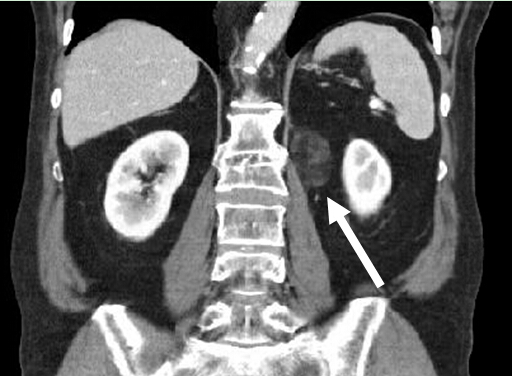 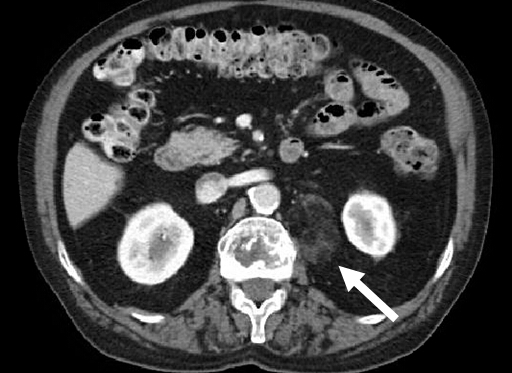 A                                                                        BFigure 1 Initial computed tomography scan. Shows incidentally found non-enhancing heterogeneous mass measuring approximately 3.8 cm × 2.3 cm in longitudinal (a) and anterior-posterior dimensions (b), just inferior to the left renal vein (long arrow) and medial to the left kidney (arrow).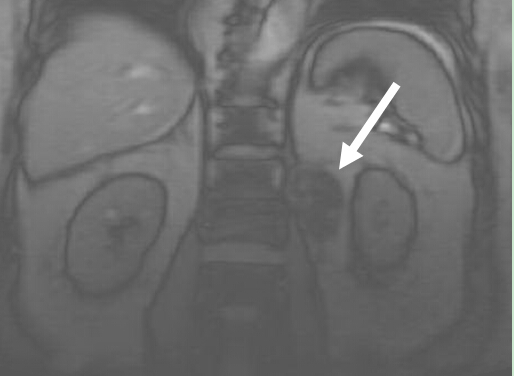 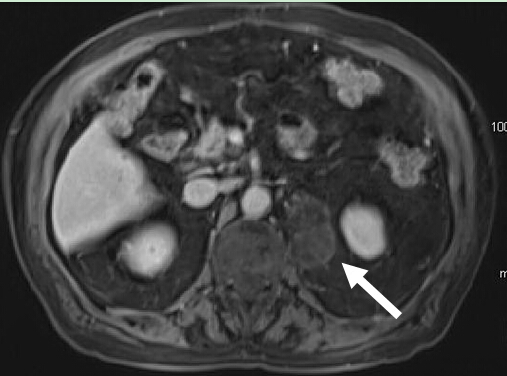 A                                                                    BFigure 2 Surveillance magnetic resonance imaging. Imaging obtained 17 mo after the initial diagnostic computed tomography scan shows that the mass, located just inferior to the left renal vein (long arrow) and medial to the left kidney (arrow), increased in size to 5.0 cm × 3.4 cm in longitudinal (A) and anterior-posterior dimensions (B). 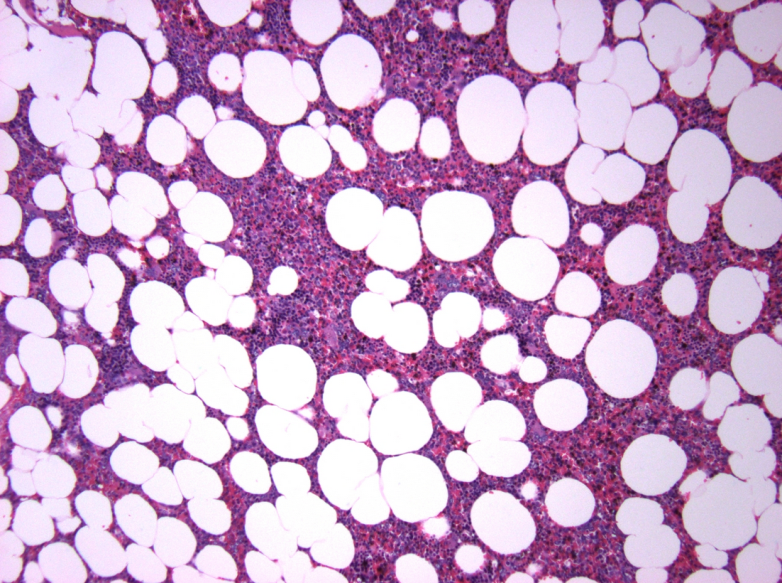 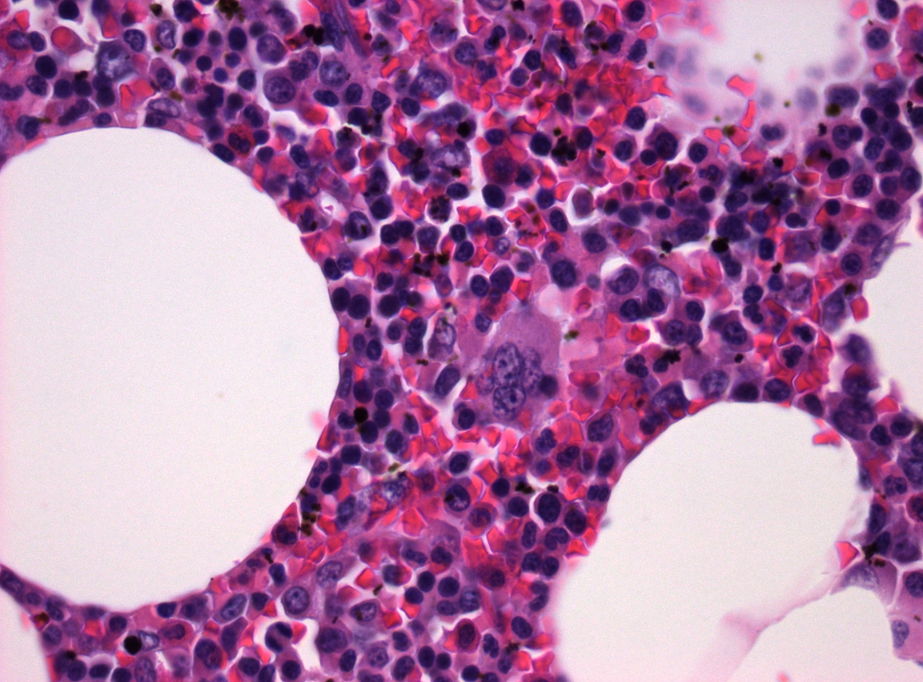 A                                                                                    BFigure 3 Hematoxylin and eosin stain at 10 × (A) and 60 × (B) magnification. Shows mature adipose cells with hematopoietic cells including erythroid precursors, granulocytic precursors, and megakaryocytes. Age at time of diagnosis (yr)SexPresentationDiagnostic imagingBiopsy Gross pathologyTreatmentRef.45MaleAsymptomaticCT(5 cm × 5 cm)No6.0 cm × 3.5 cm × 2.5 cmPartial nephrectomyWagner et al[23],199745FemaleFlank painDysuriaFrequency UrgencyCT(10 cm × 7 cm)Yes9.0 cm × 6.4 cm  × 5.5 cmLaparoscopic mass resectionBeiko et al[10],201060MaleAbdominal painCT(4.2 cm × 3.7 cm)NoNot reportedRadical nephrectomyPascual García et al[24],200763MaleAsymptomaticCT(6.5 cm × 5.5 cm)NoNot reportedOpen mass resectionDan et al[15],201265MaleFlank pain, Weight lossHematuriaCT(5.5 cm × 4.5 cm)No7.0 cm × 5.0 cm × 1.5 cmRadical nephrectomyTalwalkar et al[9],200666FemaleAbdominal distentionCT (20 cm × 20 cm)No20 cm × 15 cm × 15 cmOpen mass resectionBrietta and Watkins[25],199467MaleAsymptomaticCT(7 cm × 5 cm)NoNot reportedRadical nephrectomySneiders et al[26],199370MaleFlank pain FeverUltrasound(12 cm × 8.5 cm)No17.0 cm × 10.0 cm × 5.0 cmOpen mass resectionKilinc[27],200777MaleAbdominal distension HypertensionCT(Bilateral fat-containing masses)YesNot reportedFollow-up CT 3 months showed no changeTemizoz et al[20],2010